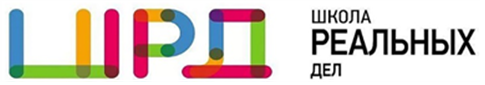 АО «Рассвет» Задача «Способы визуального различия кормов»Описание. АО «Рассвет» - одно из ведущих аграрных объединений на сельскохозяйственном рынке. Предприятие расположено на территории 4-х районов Краснодарского края (Усть-Лабинский, Кореновский, Динской, Тбилисский) АО «Рассвет» занимается производством зерновых и пропашно-технических культур, выращиванием крупного рогатого скота и свиней, производством кормов для животноводства, переработкой молока и изготовлением полипропиленовой продукции.Проблема. Кормовой концентрат для лактирующих и сухостойных животных визуально по структуре идентичен. Высокий риск попадания в рацион сухостойных животных кормового концентрата для лактирующих с высоким уровнем кальция. Переизбыток кальция в организме животных приводит к их заболеванию.Задачи для решения проблемы.Изучить варианты визуального отличия кормов для крупного рогатого скота без ухудшения качеств кормов.Изучить способы визуального отличия кормов.Изучить требования к качеству кормов, применяемых в рационе крупного рогатого скота.Рассчитать экономический эффект от внедрения визуализации корма.Выезд на молочно-товарную ферму АО «Рассвет» с целью определения возможности реализации разработанного предложения (внедрения)Определение эффективности внедрения визуализации корма без ухудшения качества молока.Ожидаемые результаты работы над проектомИсключен риск попадания в рацион сухостойных животных кормового концентрата для лактирующих с высоким уровнем кальцияКак будут использоваться результаты выполнения задачи:Предложенные варианты будут рассмотрены и лучшие использованы в работе молочно-товарных ферм АО «Рассвет».Помощь в работе над кейсомГорских Дарья Александровна – директор по животноводству АО «Рассвет» (GorskikhDA@aorassvet.com), тел. 8 (918) 940-71-16).Кокорина Виолетта Валерьевна – ведущий специалист по развитию ПС АО «Рассвет» (KokorinaVV@aorassvet.com),  тел. 8 (928)881-40-85.